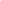 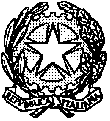 TRIBUNALE di GENOVASezione Settima Civile - FallimentareIl Presidente di SezioneDISPOSIZIONE ORGANIZZATIVA n. 21/VII/2020Aste immobiliari: modifica sede di garaPubblicazione su PVPSentiti e d’intesa con i magistrati della Sezione che hanno optato per la prosecuzione delle aste svolte nella forma sincrona mista di cui all’art. 2.1 lett g) del d.m. 32 del 2015;Viste le precedenti disposizioni organizzative n. 10/VII dell’1 luglio  e n.20/VII del 16 ottobre scorso, con le quali si impartivano nuove istruzioni ai delegati per la celebrazione delle aste immobiliari in strutture idonee (studi professionali o altri idonei locali attrezzati), diverse dalle aule 44 e 46 fin qui utilizzate a tale fine,  non più disponibili;Considerato che in tali precedenti provvedimenti si prevedeva l’onere per i delegati di dare comunicazione della  nuova ubicazione della gara (tenendo sperabilmente ferma la prenotazione e gli avvisi pubblicitari) mediante pubblicazione sul sito del Tribunale di Genova;Viste le difficoltà organizzative di gestione del sito da parte del personale amministrativo, connesse anche all’emergenza pandemica ancora in atto, e considerato che è invece possibile l’inserzione da parte dei delegati/curatori di una rettifica nell’avviso di gara da pubblicarsi sul Portale delel vendite Pubbliche: rettifica, che è gratuita e che determina l’automatica diffusione e “ribaltamento” della comunicazione stessa presso tutti i siti interessati alla pubblicità commerciale disposta dal Tribunale, compreso lo stesso sito di questo Ufficio giudiziario;Ritenuta tale forma comunicativa più efficace ed estesa rispetto alla pubblicazione sul sito  del Tribunale, per il quale si registrano le evidenziate difficoltà di esecuzione,P.Q.M.SI DISPONE CHEI delegati e curatori procedano alle comunicazione di variazione delle gare nella forma sincrona mista già bandite e fissate  dal 19 ottobre in avanti, con avvisi già pubblicati e spese pubblicitarie già sostenute,  mediante comunicazione di rettifica inviata unicamente al Portale delle  Vendite Pubbliche.Tale comunicazione sarà inoltrata solo nel momento in cui il delegato abbia determinato la nuova struttura, data e orario  presso la quale si terrà l’asta già fissata.Nulla osta all’eventuale ulteriore invio di  comunicazione ai recapiti mail degli offerenti, se forniti al delegato.Genova, 20 ottobre 2020							Il Presidente di Sezione			                   			Roberto Braccialini